Grudziądz, dnia 31.05.2024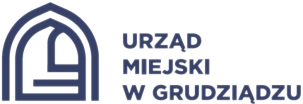 Urząd Miejski w GrudziądzuWydział Transportu OŚWIADCZENIEO ZATRUDNIONYCH KIEROWCACH Ja,                                                                       PESEL         imię i nazwisko						 ulica			            	   nr	       kod-pocztowy  miejscowośćLegitymujący(a) się                                            nr oświadczam, że	osobiście wykonuje przewozy 		zamierzam zatrudnić kierowców, którzy:zgodnie z art. 6 ust 1 pkt 2 ww. ustawy z dnia 6 września 2001r. o transporcie drogowym nie byli skazani prawomocnym wyrokiem sądu za przestępstwa przeciwko życiu i zdrowiu oraz przeciwko wolności seksualnej i obyczajowości, a także 
za przestępstwa, o których  mowa w art. 59 ustawy z dnia 29 lipca 2005r. 
o przeciwdziałaniu narkomanispełniają  wymagania określone w art. 39a ust. 1 pkt 2-4 ww. ustawy o transporcie drogowym tj.- posiadają aktualne badania lek. i psych. od lekarz medycyny pracy - posiadają ważne prawo jazdy. „Jestem świadomy(a) odpowiedzialności karnej za złożenie fałszywego oświadczenia”...................................................   czytelny podpis/pieczątka